Monsieur Claude JACOB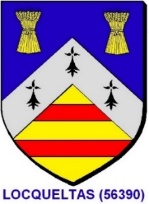 Conseiller déléguéAux Président(e)(s) d’associationsLocqueltas, le 26/10/2022Objet : subvention aux associations communales 2022Mesdames, Messieurs,Nous vous joignons la demande de subvention aux associations communales pour l’année 2022.Malgré les difficultés budgétaires des collectivités, nous voulons réaffirmer notre intention de maintenir le montant global des subventions allouées aux associations.Comme l’an passé il sera opéré une classification des associations et une ventilation de l’enveloppe.Les associations sont classées suivant cinq groupes, à savoir :- associations à caractère humanitaire- associations à caractère sportif- associations à caractère de loisirs- associations vie scolaire- associations diversesConcernant la ventilation de l’enveloppe, le mode de calcul de l’année dernière est reconduit.Nous attirons votre attention sur les modifications au sein de vos bureaux à nous transmettre pour mise à jour de l’annuaire des associations.Les dossiers doivent être retournés pour le 19 novembre 2022.Dans l’attente, je vous prie d’agréer, Mesdames, Messieurs, l’expression de mes salutations distinguées.Le Conseiller délégué, Claude JACOB.